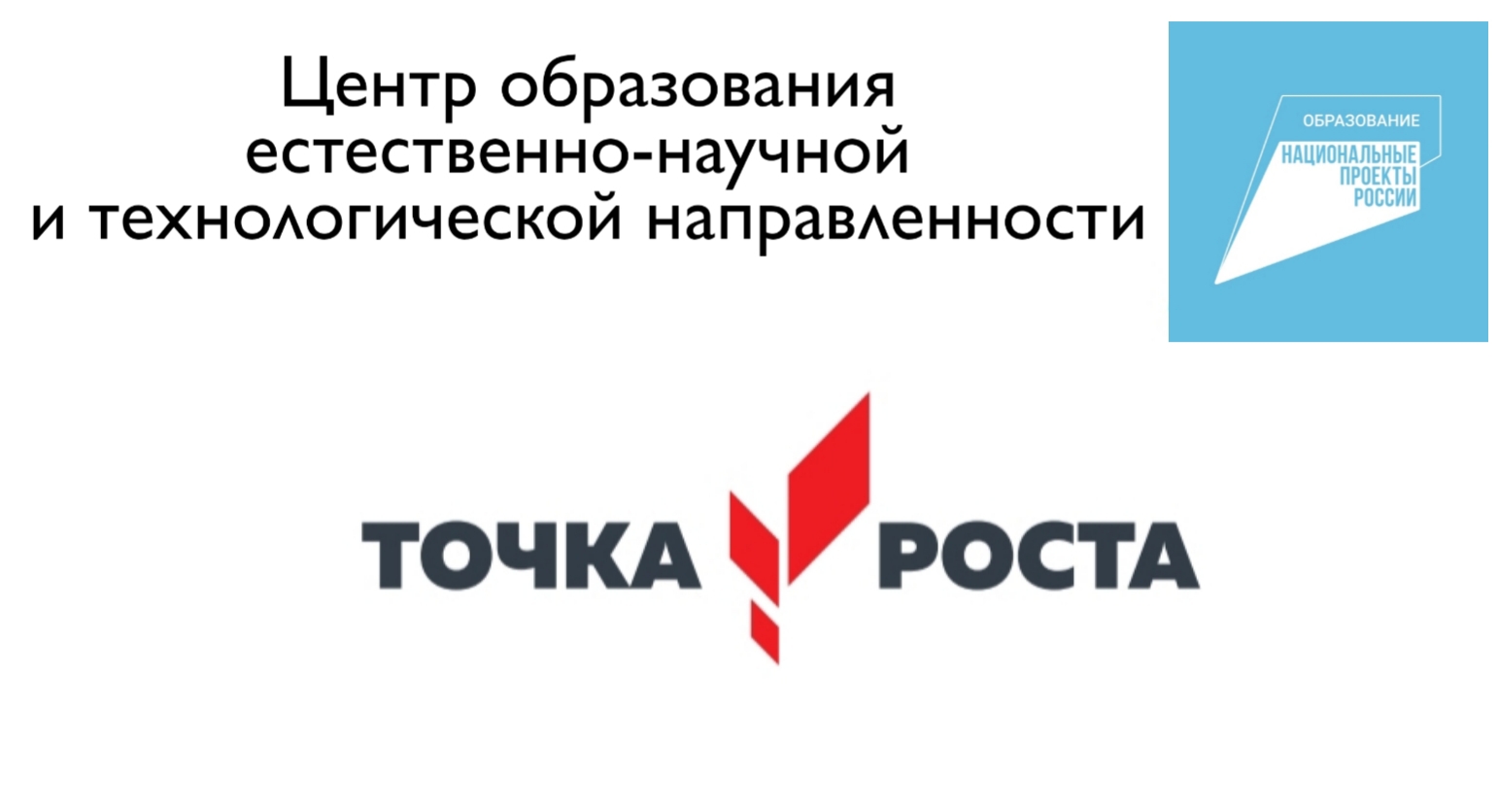 20.11.2022Вернулись с образовательного центра Иркутской области!Алексей Осипчук и Соня Трумм (ученики 9 класса) вернулись с Персея – образовательного центра для одаренных детей, ребята провели там 14 дней, занимаясь дополнительным образованием по инженерному дизайну CAD.  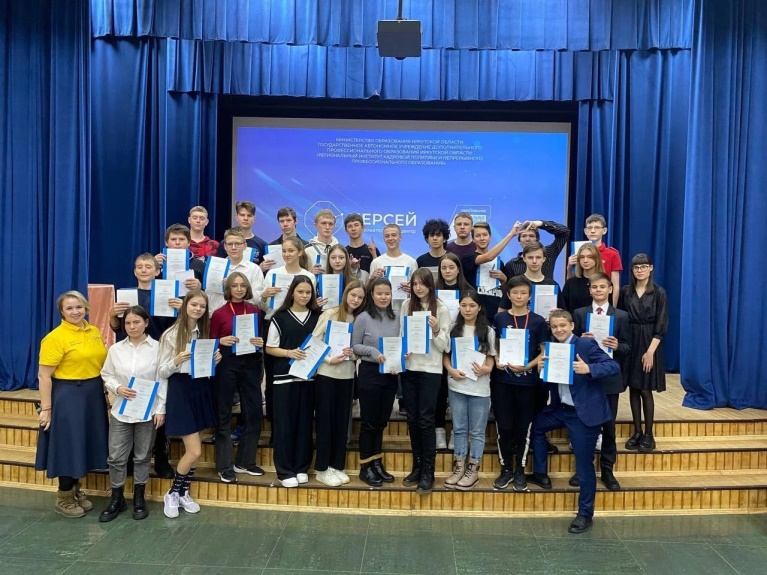 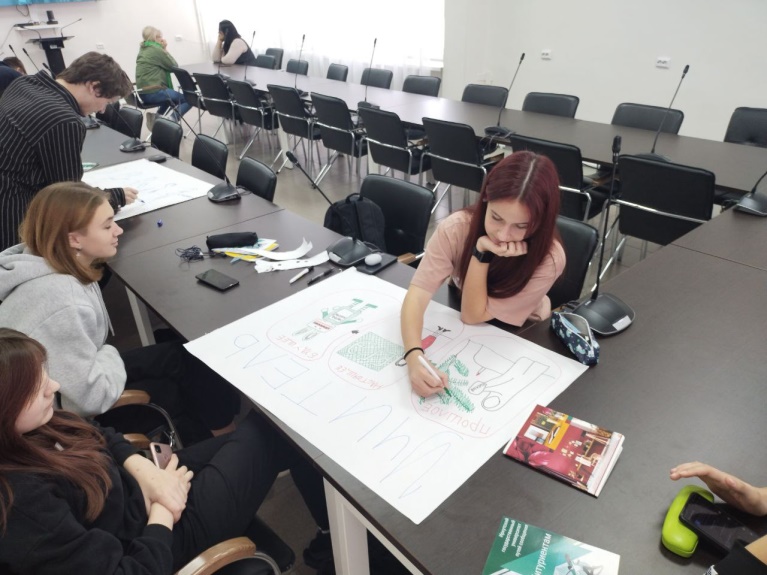 . 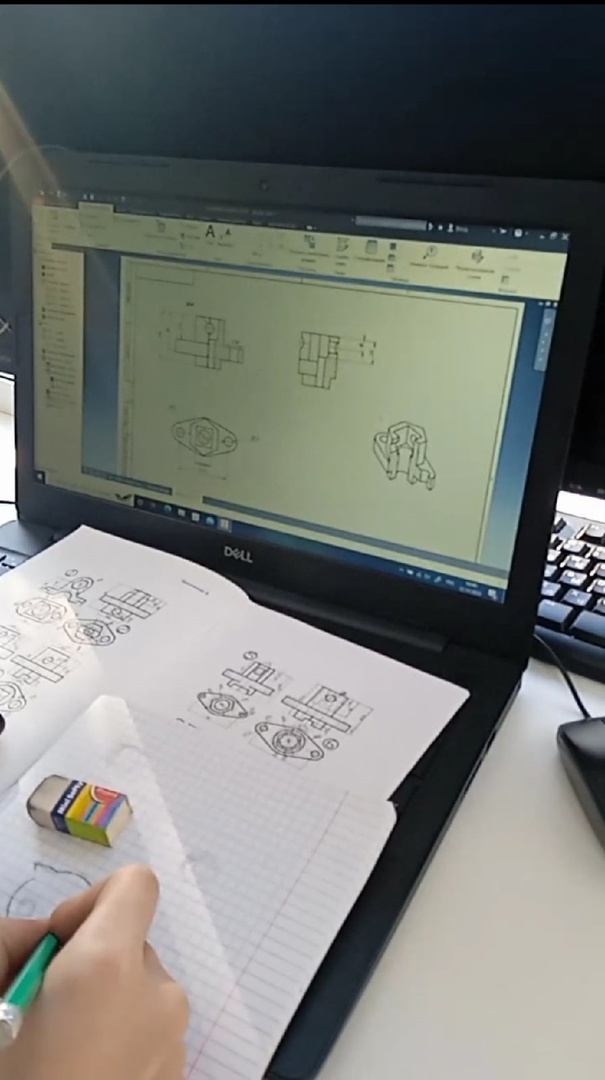 